Planning, Research & Institutional Effectiveness Committee (PRIEC)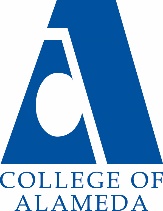 Meeting AGENDA - DRAFTDate and Time:  February 20, 2018   12:00 - 1:00 p.m.Meeting Location: L237 - BRING YOUR LUNCH!Co-Chair(s): 	Don Miller, Vice President of Instruction 		Karen Engel, Interim Dean of Research, Planning & Institutional Effectiveness		Recorder: Interim Dean EngelCommittee Members as of February 20, 2018:ItemFacilitator(s)Time (minutes)Welcome & IntroductionsApproval of Minutes & Action ItemsApproval of AgendaDon5Student Learning OutcomesSLO Coordinators’ ReportSLO Data Disaggregation (news from ACCJC)SLO Coordinators10Guided PathwaysPlanning process and initial prioritiesMary, Don, Karen20BSI-SSSP-Equity Integrated PlanOverview of final plan elements and how they align with other plans and goalsAmy15 IEPI Goals Chancellor’s Office re 2018-19 integrated metrics and goal-settingKaren10CloseNameTitle/RepresentativePresent at this meeting (please sign)MaryBeth Benvenutti Director of Business and Administrative ServicesDon MillerVice President of Instruction, co-chairAmy H. Lee Dean of Enrollment ServicesVinh PhanCurriculum Committee ChairEileen Clifford SLO Coordinator(s) Matthew Goldstein SLO Coordinator(s) Evan SchlossSLO Coordinator(s) Rochelle Olive Academic Senate PresidentKaren Engel Interim Dean of Research, Planning & Institutional Effectiveness, Co-ChairClemaus Ozell TervalonASCOA representative (1)Ana McClanahanDean of Academic PathwaysBrenda J. Lewis Staff AssistantLashawn Brumfield Staff AssistantShuntel Owens Rogers Classified Senate PresidentPeter Papas FacultyMary Shaughnessy Faculty Arthur Morgan Faculty 